Самый главный новогодний атрибут установлен на площади Дворца культуры – это праздничная елка. Именно елочка создает волшебную атмосферу и дарит каждому  из нас прекрасное праздничное настроение.  С детства  мы привыкли ощущать освежающий аромат живой елки. Пушистая красавица будет радовать нас весь период праздников. Давайте  немного проявим заботу о новогодней красавице, не будем ее обламывать, рвать гирлянды и она обязательно ответит нам взаимностью.

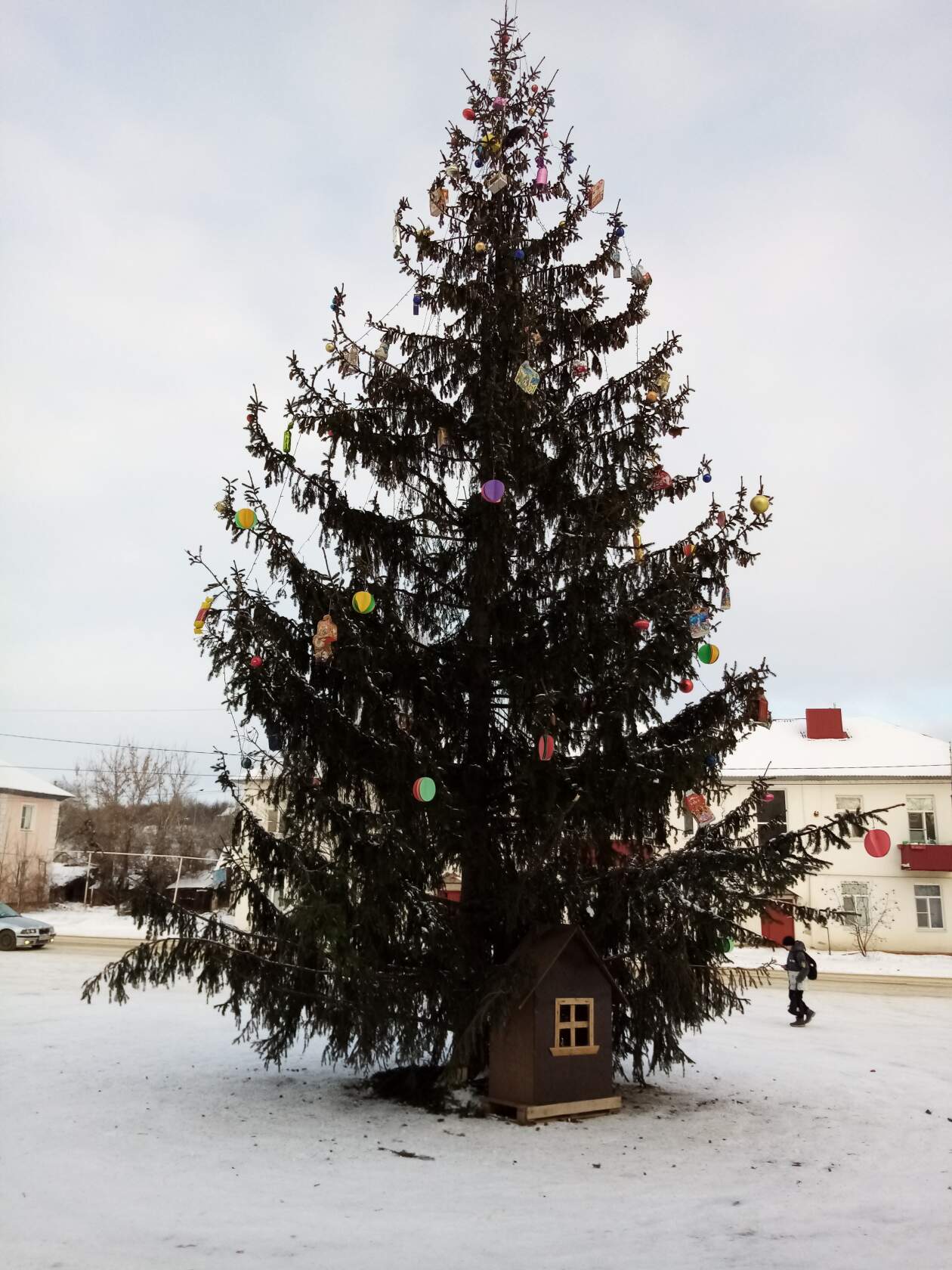 